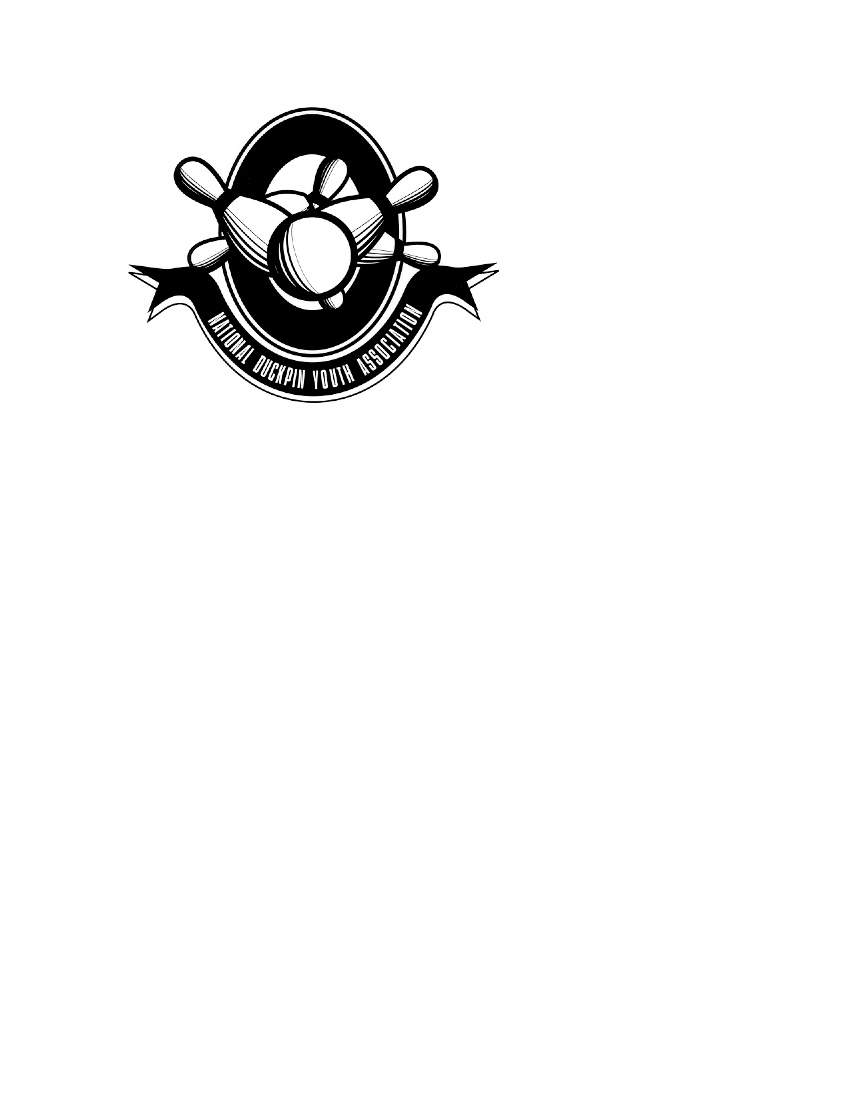 NATIONAL DUCKPIN YOUTH ASSOCIATION TOURNAMENT SANCTION APPLICATIONName of Tournament:  ___________________________________________ Qualifications:   _________________________________________________ Bowling Center:   _______________________________________________ Dates/Shifts:   __________________________________________________ Closing Date for Entries: _________________________________________ Average Cut-off:   _______________________________________________ Total Entry Fee:   _______________________________________________ Prizes:    ______________________________________________________ Tournament Director:  ___________________________________________ Director’s Signature:  ____________________________________________ Date:  _________________________________________________________Please send this application and a copy of the tournament flyer/rules to the NDYA Office at least 2 weeks prior to the tournament. NDYA, 1643 Warwick Avenue, Box 13, Warwick, RI, 02889  Duckpinorgs@gmail.comIMPORTANT! Please submit final results an tournament expense report to NDYA Office within 30 days of tournament.